Image 說明: 藍色與紅色 螺絲可往順時針方向調整: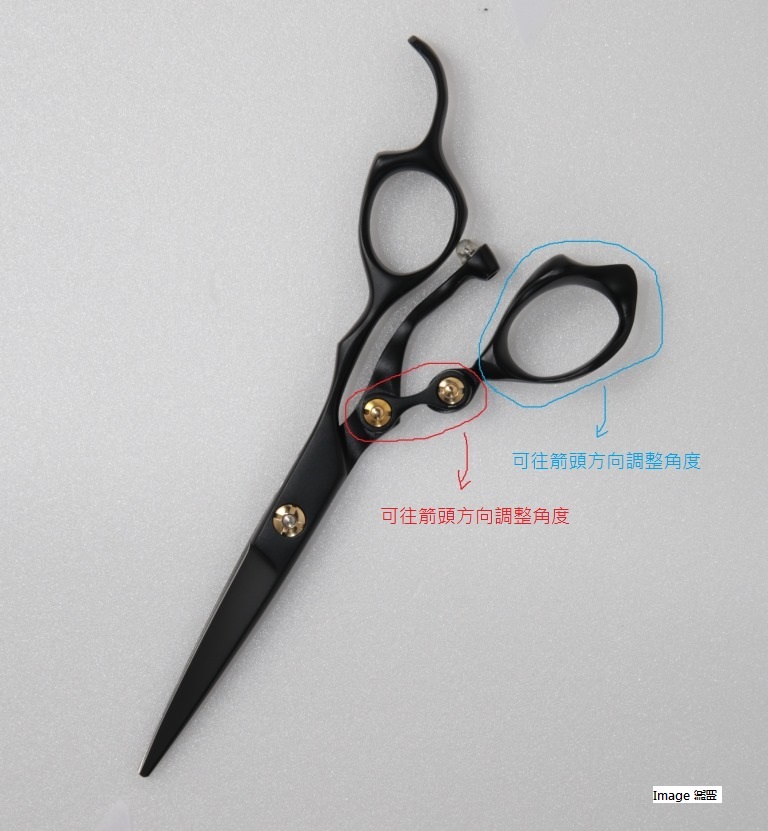 LOGO: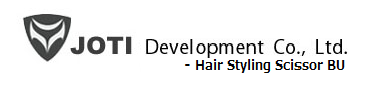 